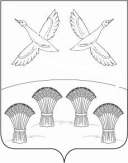 Р Е Ш Е Н И Е  СОВЕТА СВОБОДНОГО СЕЛЬСКОГО ПОСЕЛЕНИЯ                              ПРИМОРСКО-АХТАРСКОГО РАЙОНАчетвертого созываот 30 августа 2023 года                                                                               № 219хутор СвободныйОб отмене решения Совета Свободного сельского поселения Приморско-Ахтарского района от 27 января 2021 года № 79 «Об утверждении Порядкаразмещения сведений о доходах, расходах, об имуществе и обязательствах имущественного характера лиц, замещающих муниципальные должности, и членов их семей на официальных сайтах органов местного самоуправления в информационно-телекоммуникационной сети «Интернет»  и предоставления этих сведений средствам массовой информации для опубликования»	На основании протеста, на решение Совета Свободного сельского поселения Приморско-Ахтарского района от 27 января 2021 года № 79 «Об утверждении Порядка размещения сведений о доходах, расходах, об имуществе и обязательствах имущественного характера лиц, замещающих муниципальные должности, и членов их семей на официальных сайтах органов местного самоуправления в информационно-телекоммуникационной сети «Интернет»  и предоставления этих сведений средствам массовой информации для опубликования», от 04.08.2023 №7-02/1932-23-20030042, согласно новой редакции ст.40 Закона №131-ФЗ с 01.03.2023 признана утратившей силу ч.7.4. соответствующей статьи.  Учитывая вышеизложенное, Совет Свободного сельского поселения Приморско-Ахтарского района  решил:         1. Решение Совета Свободного сельского поселения Приморско-Ахтарского района от 27 января 2021 года № 79 «Об утверждении Порядка размещения сведений о доходах, расходах, об имуществе и обязательствах имущественного характера лиц, замещающих муниципальные должности, и членов их семей на официальных сайтах органов местного самоуправления в информационно-телекоммуникационной сети «Интернет»  и предоставления этих сведений средствам массовой информации для опубликования» признать утратившим силу.  2. Настоящее решение вступает в силу после его официального обнародования.Глава Свободного сельского поселенияПриморско-Ахтарского района                                                         И.И. Чернобай